Networking 1B - US Project - Hawaii ClusterPart I.  Build the Hawaii TopologyYou will start by building the following topology off the Phoenix backbone router.  The Phoenix router will connect to the Hawaii router.  You will most likely have to add serial interfaces to the Hawaii and Oahu routers.(Physical Tab)Cluster the topology once it is fully built.  (Highlight everything, New Cluster).  Name it Hawaii.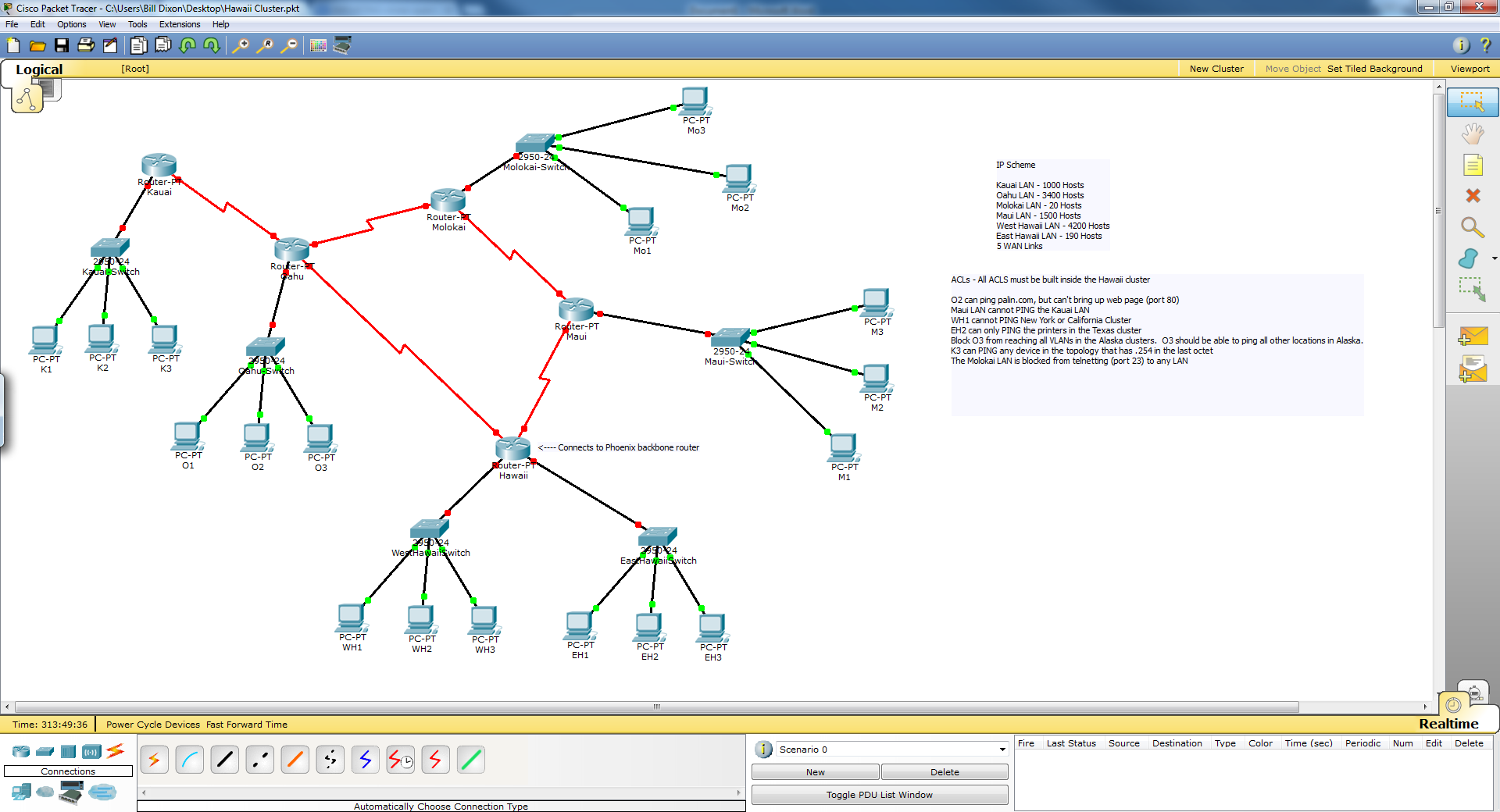 Part II.  IP SchemeThe Hawaii cluster has the following LANs.  It uses the following IP Scheme:  103.X.64.0 /19East Hawaii - 1500 hostsWest Hawaii - 1200 hostsOahu - 300 hostsMaui - 450 hostsKauai - 200 hostsMolokai - 105 hostsThere are also 5 WAN Links.  LAN IP AssignmentsRouter gets first usablePCs on each LAN get 2nd, 3rd and 4th usable.Switches get last usable IP address from each LAN.Part III.  Routing within HawaiiSet up RIP v2.  You should only need 1 network statement on each router.  Easy peasy.Hawaii is the border router and should create a default route (towards Phoenix).  Hawaii should use RIP to distribute the default router via the Default-Information Originate command.Part IV.  Housekeeping and General Router Configuration InformationYou can set the clock rate at 2 Mbps for all WAN LinksHousekeeping should include hostname, enable secret, line vty and line console.Part V.  Access Control ListsYou will create six ACLs.  The numbers and purpose for each is shown below:ACL#Purpose22Block the Daytona beach LAN from reaching the Molokai LAN.  Daytona should not be blocked from reaching any other LANs in Hawaii with this ACL.55Block New York Cluster and Michigan Cluster from reaching the WestHawaii LAN.  This ACL should not block those clusters from reaching the EastHawaii LAN, nor should it block any other cluster from reaching the WestHawaii LAN.105O2 and K3 should be able to PING palin.com, but can't bring up the palin.com web page (port 80).  All other hosts on the Oahu and Kauai LANs should be able to do both.  This should be accomplished with a single ACL on a single router.  (Placement is the key)134K2 and K3 should be able to PING Mo2 and Mo3, but not Mo1.Mo2 and Mo3 should be able to ping K2 and K3, but not K1.K1 and Mo1 should be able to PING one another.Don't block anything else, but what is specified above.156The Maui router should block any telnet session (port 23) that originates from outside Hawaii. Any telnet connection from inside Hawaii should be successful.180The EastHawaii LAN should only be able to be PINGed by devices that have .254 or .253 in the last octet of their IP address.  (mostly server and switches)